ЕЖЕГОДНЫЙ ДОКЛАДУполномоченного при Губернаторе Камчатского края по защите прав предпринимателей за 2015 год	г. Петропавловск-Камчатский 2016	СодержаниеВступлениеВзгляд со стороны по прошествии 3-х летИнститут Уполномоченного по защите прав предпринимателей в Камчатском крае де-факто существует с апреля 2013 года, именно тогда были получены первые жалобы от предпринимателей Камчатки, направленные региональному уполномоченному из Аппарата федерального бизнес-омбудсмена, которые касались размещения нестационарных торговых объектов на бывшем рынке города Петропавловска-Камчатского и оказались самыми продолжительными по их разрешению. Проблема предпринимателей по сей день не решена окончательно, но по прошествии трех лет близка к своему разрешению. Я, тогда совсем неопытный уполномоченный, занял позицию, не устраивающую предпринимателей, и получил в свой адрес немало критики с разных сторон, тем не менее мне удалось обосновать и аргументировать свое мнение Уполномоченному при Президенте Российской Федерации по защите прав предпринимателей Б.Ю. Титову, впоследствии поддержанное им. Данная поддержка много значила для меня и показала, что в нашей работе главное объективность и вектор на сохранение бизнеса заявителя, а не удовлетворение требований предпринимателя: «Я хочу!».Конечно, главная фактура в работе уполномоченного исходит из конкретных жалоб и обращений предпринимателей, которые поднимают самые разные вопросы, но большинство из них замыкается на действии/бездействии власти и прессинг контрольно-надзорных органах. Коллизия состоит в том, что предприниматель зачастую не может реализовать возможность по становлению и развитию своего бизнеса, прописанную в нормах федерального и регионального законодательства.Практика взаимоотношений предпринимателя и уполномоченных органов весьма далека от тех возможностей, которые представляются бизнесу теми или иными нормативными правовыми актами. Размышляя над существующим разрывом под названием «теория и практика», пришел к выводу, что наша власть находится в плену выстроенных представлений о предпринимателе, который, развивая собственное дело и взяв на себя риск, сам должен решать и делать за всех. В связи с таким «коммунистическим» отношением к бизнесмену, как к хапуге-коммерсанту, хочется напомнить власти, прежде всего в муниципальных образованиях, об их ответственности за состояние экономики на их территориях и бизнес-климате для предпринимателей, активных, деятельных людей, приносящих практическую пользу населению региона, которые не сидят на месте и не ждут «манны небесной», а смело вступают в рынок товаров, работ и услуг Камчатского края.Так вот, просвещение власти в части их моральной и гражданской ответственности за реальное состояние экономики считаю одной из важнейших задач Уполномоченного. По итогам 2015 года могу сказать, что определенные положительные результаты в этом направлении достигнуты. Уполномоченный при Губернаторе Камчатского края по защите прав предпринимателей В.М. ПовзнерРАЗДЕЛ I. ИНСТИТУТ УПОЛНОМОЧЕННОГО ПО ЗАЩИТЕ ПРАВ ПРЕДПРИНИМАТЕЛЕЙ В КАМЧАТСКОМ КРАЕИнститут уполномоченного по защите прав предпринимателей в Камчатском крае начал свою деятельность с апреля 2013 года. В целях обеспечения в Камчатском крае защиты прав предпринимателей, с учетом письма Уполномоченного при Президенте Российской Федерации по защите прав предпринимателей Бориса Юрьевича Титова и до назначения в установленном нормативными правовыми актами Российской Федерации и Камчатского края порядке Распоряжением Губернатора Камчатского края от 04.04.2013 № 337-р исполнение полномочий Уполномоченного при Губернаторе Камчатского края по защите прав предпринимателей на общественных началах возложены на Повзнера Вадима Марковича.В сентябре 2013 года был принят и с 1 октября 2013 года вступил в силу Закон Камчатского края № 390 «Об Уполномоченном при Губернаторе Камчатского края по защите прав предпринимателей», определяющий правовое положение, основные задачи и компетенцию Уполномоченного.02 июня 2016 года Распоряжением Губернатора Камчатского края              № 591-Р, на основании письма Уполномоченного при Президенте Российской Федерации по защите прав предпринимателей о согласовании кандидатуры для назначения на должность, с учетом мнения предпринимательского сообщества Камчатского края на государственную должность Камчатского края Уполномоченным при Губернаторе Камчатского края по защите прав предпринимателей сроком на 5 лет назначен Повзнер Вадим Маркович.Основными задачами Уполномоченного являются:- защита прав и законных интересов российских и иностранных предпринимателей, осуществляющих деятельность на территории Камчатского края;- осуществление контроля за соблюдением прав и законных интересов субъектов предпринимательской деятельности органами государственной власти Камчатского края, территориальными органами федеральных органов исполнительной власти по Камчатскому краю, органами местного самоуправления муниципальных образований в Камчатском крае и иными органами и организациями, наделенными федеральными законами отдельными государственными или иными публичными полномочиями;- содействие развитию общественных институтов, ориентированных на защиту прав и законных интересов предпринимателей;- взаимодействие с предпринимательским сообществом;- участие в формировании и реализации региональной политики в области развития предпринимательской деятельности, защиты прав и законных интересов субъектов предпринимательской деятельности на территории Камчатского края.1.1. Структура регионального института1.1.1. Палата Уполномоченный в Камчатском краеСо дня назначения на государственную должность и в соответствии с Законом Камчатского края от 19.12.2013 года № 368 «О Палате Уполномоченных в Камчатском крае» Уполномоченный при Губернаторе Камчатского края по защите прав предпринимателей является членом палаты уполномоченных. Финансовое, материально-техническое и правовое обеспечение деятельности бизнес-омбудсмена осуществляется Палатой Уполномоченных в Камчатском крае. Организационное обеспечение деятельности Уполномоченного обеспечивается советником Палаты Уполномоченных в Камчатском крае.1.1.2. Общественный экспертный совет при Уполномоченном при Губернаторе Камчатского края по защите прав предпринимателейВ целях обеспечения учета общественного мнения, предложений и рекомендаций граждан, общественных объединений предпринимателей и иных организаций при принятии решений, а также для оказания консультативной помощи по вопросам, касающимся деятельности уполномоченного, 22 декабря 2015 года создан Общественный экспертный совет при Уполномоченном при Губернаторе Камчатского края по защите прав предпринимателей. Совет действует как совещательный орган, осуществляющий координацию вопросов, затрагивающих права и законные интересы субъектов предпринимательской деятельности, призван в том числе к коллегиальному рассмотрению проблематичных обращений предпринимателей (далее – Совет). Решения Совета носят рекомендательный характер.Общественный экспертный совет при Уполномоченном состоит из 16 членов, имеющих необходимые знания в области соблюдения прав и законных интересов субъектов предпринимательской деятельности. Данный орган сформирован на основе добровольного участия представителей общественных объединений предпринимателей Камчатского края, должностных лиц органов исполнительной власти и государственных органов края, органов местного самоуправления муниципальных образований, а также общественных деятелей Камчатки. Более 50% членов Совета является субъектами предпринимательской деятельности.1.1.3. Сообщество экспертов, работающих на условиях PRO BONO PUBLICOДля оказания безвозмездной экспертной правовой помощи по юридическому анализу обращений предпринимателей, поступивших к Уполномоченному, бизнес-омбудсменом заключены три соглашения по оказанию юридической помощи в рамках «pro bono». Юристы-эксперты принимают непосредственное активное участие в оказании безвозмездной экспертной правовой поддержке: - консультируют уполномоченного по правовым вопросам в области гражданского, арбитражного, трудового и иного процессуального законодательства;- для выработки юридических рекомендаций проводят правовую экспертизу обращений, документов, поступающих в адрес Уполномоченного, выдают заключения; - готовят необходимые материалы для обращения в суды общей юрисдикции, арбитражные суды;- представляют интересы Уполномоченного в судебных органах, а также других органах по вопросам деятельности Уполномоченного;- принимают участие в коллегиальных органах при Уполномоченном, а также всех заседаниях, инициированных, организованных и проводимых Уполномоченным.За вклад в развитие института уполномоченных в Российской Федерации двое из троих юристов-экспертов камчатского бизнес-омбудсмена награждены Благодарственными письмами Уполномоченного при Президенте РФ по защите прав предпринимателей.1.1.4. Формирование института общественных представителей УполномоченногоДля улучшения делового климата в муниципальных районах и городских округах Камчатского края, устранения препятствий и успешного ведения бизнеса, выявления проблем и защиты прав субъектов предпринимательской деятельности в случае их нарушения, а также содействия Уполномоченному в осуществлении контроля за соблюдением законных интересов предпринимателей, осуществляющих деятельность в муниципальных образованиях региона, с 2014 года началось формирование института общественных помощников Уполномоченного. Разработано и утверждено Положение «Об общественных помощниках Уполномоченного при Губернаторе Камчатского края по защите прав предпринимателей» и в 12 из 14 муниципальных образованиях края избраны и назначены общественные помощники Уполномоченного, осуществляющие деятельность на общественных началах.По инициативе бизнес-омбудсмена, при его личном участием (выездом в муниципальные образования края) проводились собрания с местными предпринимателями и представителями муниципальных администраций для избрания общественных помощников Уполномоченного. Кандидаты на должность общественных помощников отбирались из числа наиболее активных и успешных предпринимателей, пользующихся авторитетом у своих коллег и получивших поддержку местных предпринимателей и администраций муниципальных образований.Общественные помощники назначены в Петропавловск-Камчатском и Вилючинском городских округах, в Елизовском, Соболевском, Мильковском, Усть-Большерецком, Усть-Камчатском (2 помощника), Быстринском, Олюторском, Карагинском (2 помощника), Тигильском муниципальных районах, а также городском округе «поселок Палана». Регулярное информирование Уполномоченного о положении дел в предпринимательском сообществе муниципалитетов позволяет бизнес-омбудсмену быстро реагировать на существующие проблемы предпринимателей в районах края и эффективно содействовать решению вопросов, стоящих перед местным бизнесом.1.1.5. Взаимодействие Уполномоченного с Уполномоченным при Президенте Российской Федерации по защите прав предпринимателей и его аппаратом, органами государственной власти Камчатского края, органами местного самоуправления, общественными объединениями предпринимателейВ процессе осуществления деятельности Уполномоченный взаимодействует с Уполномоченным при Президенте Российской Федерации по защите прав предпринимателей и его аппаратом. Направляет информацию о результатах своей деятельности, готовит предложения, ответы на поступающие из аппарата запросы, рассматривает обращения камчатских предпринимателей, поступивших из федерального аппарата, посещает конференции Региональных уполномоченных по защите прав предпринимателей. В апреле 2015 года камчатский бизнес-омбудсмен принял участие в V Всероссийской конференции уполномоченных по защите прав предпринимателей. На Конференции были представлены основные положения Доклада Уполномоченного при Президенте Российской Федерации по защите прав предпринимателей Президенту Российской Федерации, обзор ключевых проблем, препятствующих развитию бизнеса в Российской Федерации, состоялось обсуждение приоритетов работы института Уполномоченных и текущих актуальных вопросов, в том числе участие региональных уполномоченных в процессах арбитражных судов, основания и порядок обращения в суд, перспективы дальнейшего расширения полномочий региональных уполномоченных. В рамках проведения Конференции уполномоченных состоялось заседание Столыпинского клуба, на котором представители политических, общественных и предпринимательских кругов обсудили тему: «Есть ли кризис в России?». Участниками дискуссии выступили Председатель ЦК КПРФ Геннадий Зюганов, Уполномоченный при Президенте РФ по защите прав предпринимателей Борис Титов, председатель Комитета по безопасности Государственной Думы ФС РФ Ирина Яровая.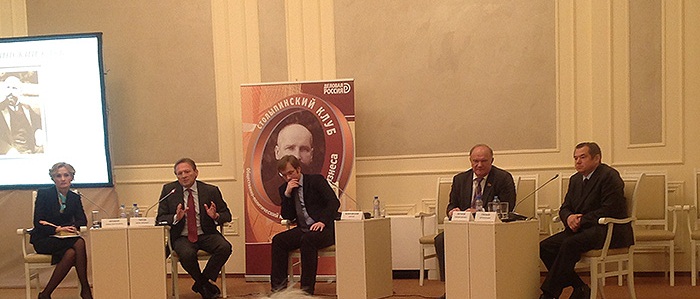 В декабре 2015 года Вадим Повзнер принял участие в VI Всероссийской конференции Уполномоченных по защите прав предпринимателей, которая состоялась в Москве с 7 по 11 декабря 2015 года. В работе конференции приняли участие: Уполномоченный при Президенте по защите прав предпринимателей Борис Титов, региональные бизнес-омбудсмены и сотрудники их аппаратов, общественные омбудсмены, представители предпринимательских объединений и экспертного сообщества. Работа VI Всероссийской Конференции была направлена на совершенствование работы института Уполномоченного по защите прав предпринимателей в России. В ходе конференции были подведены предварительные итоги работы института уполномоченных в 2015 году, озвучены перспективные направления в работе на следующий год. Данное мероприятие включало в себя проведение тематических круглых столов, пленарных заседаний с правозащитными институтами, секций с профильными Министрами, обучающих семинаров для региональных уполномоченных. 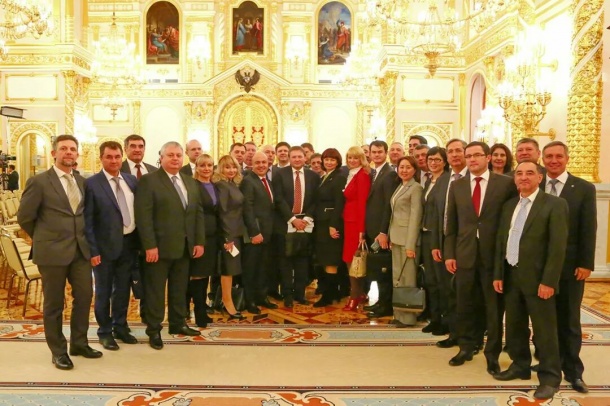 В рамках конференции состоялось открытое заседание Общественного совета при Уполномоченном при Президенте РФ по защите прав предпринимателей с руководителями крупнейших всероссийских предпринимательских объединений. Участники мероприятия обсудили актуальные системные проблемы, препятствующие ведению бизнеса и развитию предпринимательства в России.Также в рамках мероприятия состоялась III Всероссийская конференция экспертов, работающих на условиях «pro bono publico», на которой камчатский адвокат-эксперт за активную работу в сфере защиты прав предпринимателей в 2015 году был отмечен Сертификатом эксперта PRO-BONO PUBLICO.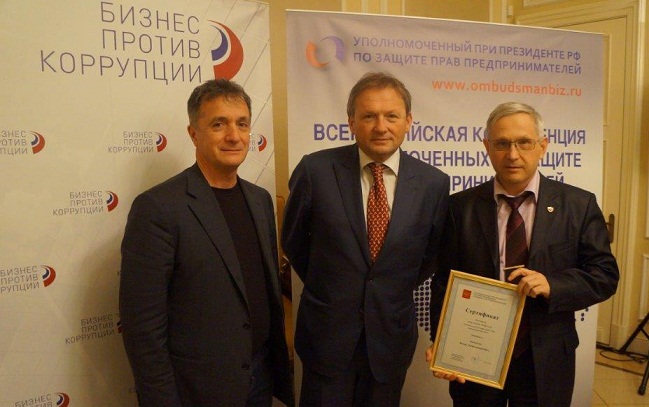 Для решения проблем предпринимателей, выявления системных и актуальных проблем бизнеса региона в 2015 году деятельность Уполномоченного велась в тесном взаимодействии с органами государственной власти, органами местного самоуправления, общественными объединениями предпринимателей.В 2013-2015 годах Уполномоченным были подписаны соглашения о сотрудничестве с: Главным Управлением Министерства РФ по делам гражданской обороны, чрезвычайным ситуациям и ликвидации последствий стихийных бедствий по Камчатскому краю, Управлением Федеральной службы судебных приставов по Камчатскому краю, прокуратурой Камчатского края, Управлением Федеральной налоговой службы по Камчатскому краю, Управлением Министерства внутренних дел РФ по Камчатскому краю, Управлением Федеральной службы по надзору в сфере защиты прав потребителей и благополучия человека по Камчатскому краю, Управлением Федеральной миграционной службы по Камчатскому краю, Управлением Министерства юстиции РФ по Камчатскому краю, Министерством экономического развития, предпринимательства и торговли Камчатского края, Дальневосточной транспортной прокуратурой. Подписаны соглашения о сотрудничестве с Торгово-промышленной палатой Камчатского края, администрацией Петропавловск-Камчатского городского округа.В рамках заключенных соглашений в целях укрепления законности и правопорядка осуществления в Камчатском крае предпринимательской деятельности стороны обмениваются информацией, представляющей взаимный интерес, осуществляют совместную деятельность в форме проведения совместных мероприятий: круглых столов, совещаний, встреч, рабочих групп и т.д.Уполномоченный входит в состав различных экспертных, совещательных и консультативных органов (общественных советов, комитетов, рабочих групп) при органах государственной власти, а именно: - Попечительского совета Гарантийного фонда развития предпринимательства Камчатского края, Наблюдательного совета краевого государственного автономного учреждения «Камчатский выставочный центр», Наблюдательного совета краевого государственного автономного учреждения «Камчатский центр поддержки предпринимательства», комиссии по предоставлению государственной поддержки субъектам малого и среднего предпринимательства в рамках государственной программы Камчатского края «Развитие экономики и  внешнеэкономической деятельности  Камчатского края на 2014-2018 годы» (созданных в целях оказания мер государственной поддержки субъектам малого и среднего предпринимательства);- Рабочей группы по организации межведомственного и межуровневого взаимодействия, направленного на увеличение налоговой базы по имущественным налогам в Камчатском крае, созданной в целях увеличения поступлений имущественных налогов в краевой бюджет;- Совета в сфере развития малого и среднего предпринимательства при Правительстве Камчатского края, созданного в целях повышения роли малого и среднего предпринимательства в социально-экономическом развитии Камчатского края, а также осуществления практического взаимодействия субъектов малого и среднего предпринимательства с исполнительными органами государственной власти края с целью их взаимодействия при реализации государственной политики в сфере развития малого и среднего бизнеса;- Комиссии по обеспечению устойчивого развития экономики и социальной стабильности в Камчатском крае, образованной для обеспечения взаимодействия представителей исполнительных органов государственной власти Камчатского края, территориальных органов федеральных органов исполнительной власти по Камчатскому краю, Законодательного Собрания Камчатского края, органов местного самоуправления муниципальных образований в Камчатском крае, общественных и иных организаций Камчатского края в сфере обеспечения устойчивого развития экономики и социальной стабильности в Камчатском крае;- Рабочей группы по разработке предложений по развитию торговой сети камчатских товаропроизводителей пищевой продукции, созданной для поддержки местных товаропроизводителей;- Рабочей группы по содействию развитию конкуренции при Инвестиционном совете в Камчатском крае, организованной с целью реализации плана мероприятий по внедрению в регионе Стандарта развития конкуренции;- Отраслевой рабочей группы по развитию агропромышленного комплекса Инвестиционного совета в Камчатском крае, образованной с целью активизации инвестиционной деятельности, повышения инвестиционной привлекательности, создания благоприятных условий для ведения предпринимательской и инвестиционной деятельности в Камчатском крае в сфере агропромышленного комплекса;- Инвестиционного совета в Камчатском крае, организованного в целях активизации инвестиционной деятельности на территории Камчатского края, выработки основных направлений инвестиционной политики, реализации мероприятий в сфере государственной поддержки инвестиционной деятельности, привлечения инвестиций в экономику края, управления и сопровождения реализации инвестиционных проектов внебюджетного финансирования, преодоления административных и других барьеров в реализации инвестиционных проектов;- Межведомственной рабочей группы при прокуратуре Камчатского края по противодействию правонарушениям и преступлениям в сфере экономики;- Комиссии при Губернаторе Камчатского края по мониторингу достижения в Камчатском крае целевых показателей социально-экономического развития субъектов Российской Федерации, организованной в целях совершенствования деятельности по обеспечению достижения в Камчатском крае целевых показателей социально-экономического развития;- Лицензионной комиссии по обеспечению лицензирования деятельности по управлению многоквартирными домами в Камчатском крае, созданной для обеспечения деятельности Государственной жилищной инспекции Камчатского края по лицензированию деятельности по управлению многоквартирными домами; - Совета по предпринимательству при администрации Петропавловск-Камчатского городского округа, образованного в целях развития малого и среднего предпринимательства на территории городского округа;- Инвестиционного совета при администрации Петропавловск-Камчатского городского округа, созданного с целью организации в Петропавловск-Камчатском городском округе работы по выработке и реализации основных направлений инвестиционной политики, созданию благоприятного инвестиционного климата и активизации деятельности по привлечению инвестиций в экономику городского округа;- Комиссии по размещению нестационарных торговых объектов на территории Петропавловск-Камчатского городского округа, созданной в целях создания условий для расширения рынков сельскохозяйственной продукции сырья и продовольствия, содействия развитию малого и среднего предпринимательства, оказания поддержки социально-ориентированным некоммерческим организациям, благотворительной деятельности и добровольчеству на территории краевой столицы.Деятельность Уполномоченного в данных коллегиальных органах позволила ему выносить на обсуждение вопросы, касающиеся улучшения положения субъектов предпринимательской деятельности на территории региона, решать актуальные проблемы бизнеса региона.В рамках взаимодействия Уполномоченного с органами власти края, общественными объединениями предпринимателей и предпринимательским сообществом края в 2015 году камчатским бизнес-омбудсменом были подготовлены и проведены следующие мероприятия.Встреча камчатских предпринимателей с представителями органов власти в области миграционной политики22 января 2015 года Уполномоченный провел встречу камчатских предпринимателей с представителями органов государственной власти в области миграционной политики, которая была посвящена новым правилам осуществления трудовой деятельности иностранными гражданами на территории Российской Федерации. Во встрече приняли участие представители отдела Федеральной миграционной службы Камчатки, краевого Министерства здравоохранения и агентства по занятости населения и миграционной политики, а также руководители и представители общественных бизнес объединений региона, общественные помощники Уполномоченного, представители национальных диаспор, проживающих на территории Камчатского полуострова, а также предприниматели, принимающие на работу мигрантов из ближнего зарубежья. «Новые правила трудоустройства трудовых мигрантов, с одной стороны, существенно упрощают получение патента, главного документа иностранного гражданина, позволяющего вести трудовую деятельность в субъекте Российской Федерации», – сказал в приветственном слове участникам встречи Камчатский Уполномоченный по защите прав предпринимателей Вадим Повзнер, – «..у работодателей отпала необходимость получать квоты на работников заявленных специальностей, обосновывать и ходатайствовать перед специальной комиссией необходимость привлечения трудовых мигрантов. Существование и развитие предприятий в некоторых отраслях в немалой степени зависели от решений указанной комиссии».Участникам встречи разъяснялось, что Федеральным законом от 24 ноября 2014 года № 357-ФЗ «О внесении изменений в Федеральный закон «О правовом положении иностранных граждан в Российской Федерации» и отдельные законодательные акты Российской Федерации» внесены существенные изменения, касающиеся порядка оформления иностранным гражданином документов, дающих право на осуществление трудовой деятельности, а также самой деятельности». Обсудив новшества приема на работу трудовых мигрантов, вступившие в силу с 1 января 2015 года, взвесив все «за» и «против» новых правил в области миграционной политики, предприниматели, участники встречи выразили желание в необходимости ускорения исполнения данного Федерального закона. 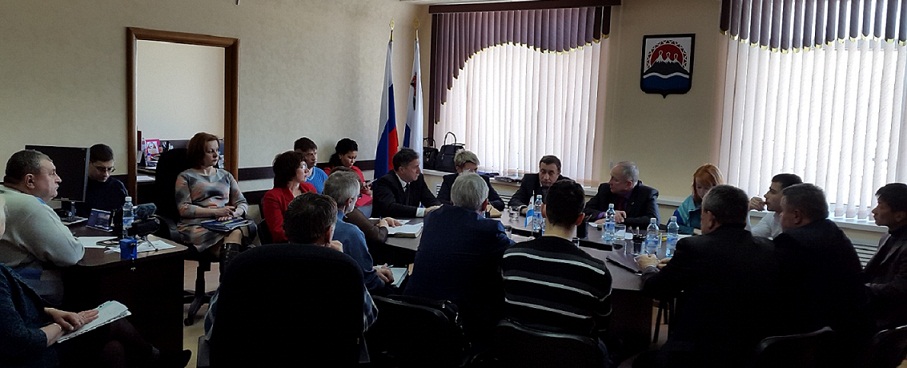 «Введение патента, отмена квотирования, регулирование найма трудовых мигрантов, – все это является повышением уровня экономической свободы для работодателя и работника. Безусловно, новый порядок, а точнее сроки и условия получения патента в виде сдачи экзамена по русскому языку и истории нашей страны создают трудности на первом этапе обустройства в России трудовых мигрантов. Уверен, что это временные трудности. Трудовые мигранты и дальше будут вносить свой вклад в развитие экономики России, в развитие предпринимательства», – в заключении выразил свое мнение бизнес омбудсмен Камчатского края.Круглый стол: «Проблемы бизнеса и новые возможности в условиях кризиса»С целью выявления наиболее актуальных системных проблем предпринимателей Камчатского края, выработки предложений по условиям ведения бизнеса в кризисный период, а также основным направлениям развития экономики края (на взгляд предпринимательского сообщества), конкретных решений в рамках этих направлений 9 февраля 2015 года Уполномоченный провел круглый стол на тему: «Проблемы бизнеса и новые возможности в условиях кризиса», участниками которого стали представители органов власти края и представители общественных объединений предпринимателей Камчатки. По итогам работы Круглого стола участниками мероприятия был сформирован перечень наиболее актуальных проблем бизнеса Камчатского региона и направлен в адрес Уполномоченного при Президенте Российской Федерации по защите прав предпринимателей, а именно: - ГУПы и МУПы, поддерживаемые бюджетными средствами, препятствуют развитию свободной конкуренции на рынке государственных и муниципальных заказов;- предприниматели Камчатского края априори не могут на равных условиях конкурировать с бизнесом из других регионов РФ за государственные и муниципальные закупки для нужд региона в связи с более высокой стоимостью рабочей силы (необходимостью оплаты работнику льгот и гарантий по Закону о Северах и других компонентов себестоимости товаров, услуг);- широкое распространение теневого бизнеса, который отнимает ресурсы и работников у предпринимателей, которые платят налоги и «белую» зарплату (незаконная добыча водных биологических ресурсов (браконьерство), авторемонт (частные гаражи), торговля на дому, строительство (мелкие бригады за счет неоформленных работников);- сроки получения разрешения на строительство в муниципальных образованиях края от 300 до 400 и более дней;- излишне зарегулированный процесс получения разрешения на прокладку поселковых газопроводов с многочисленными экспертизами, согласованием проектно-сметной документации в уже застроенном городском поселении, где уже давно исследованы грунты и проведена экологическая экспертиза, приводит бизнес к потере времени и дополнительным финансовым расходам;- недостатки патентной системы оформления трудовых мигрантов на работу в РФ. Срок оформления на работу – 30 дней со дня въезда крайне мал, создает благоприятную почву для навязывания мигранту платных услуг по сбору необходимого пакета документов для оформления патента. Необходимо увеличить срок да 60 дней. Региональные учебные заведения уполномочены только на прием экзамена у мигранта без права выдачи свидетельства об овладении русским языком на уровне базового. Пересылка результатов экзамена, оформление свидетельства в Москве и пересылка его обратно в регион сдерживает трудового мигранта от начала трудовой деятельности (потеря времени);- слабая вовлеченность органов муниципального управления по формированию благоприятных условий для ведения бизнеса субъектами МСП. Существующие нормативные правовые акты, касающиеся оценки деятельности органов муниципальных образований в сфере бизнеса, расплывчаты и неконкретны и не устанавливают для них показателей состояния бизнеса в районах края. Назрела необходимость разработки и установления критериев оценки влияния районных администраций на развитие субъектов малого и среднего предпринимательства и вклад бизнеса в развитие муниципальных образований края.VII Съезд предпринимателей Камчатского края25, 26 мая 2015 года при поддержке Губернатора и краевого Правительства Уполномоченный провел 7 Съезд предпринимателей Камчатского края на тему: «Бизнес климат в муниципальных образованиях Камчатского края». В работе Съезда приняли участие более 240 человек, из них представители общественных объединений предпринимателей, а также организаций, образующих инфраструктуру поддержки малого и среднего бизнеса края, предприниматели, действующие во всех отраслях экономики региона, представители органов законодательной, исполнительной власти края, а также правоохранительных, надзорных, фискальных территориальных органов власти, руководители региональных служб и агентств, представители органов местного самоуправления.В рамках Съезда состоялась тематическая выставка «Все для бизнеса». Выставка традиционно была адресована в первую очередь начинающим предпринимателям, желающим открыть свое дело, а также руководителям и представителям уже существующих предприятий и владельцам собственного дела. Прошли тематические Круглые столы, на которых были рассмотрены вопросы об исполнения Федерального законодательства в сфере поддержки и развития субъектов малого и среднего предпринимательства в муниципальных образованиях Камчатского края, о подготовке профессиональных кадров для экономики края, о  практическом применении положений Федерального закона № 44-ФЗ «О контрактной системе в сфере закупок товаров, работ, услуг для обеспечения государственных и муниципальных нужд» на территории региона, о системе мер государственной поддержки субъектов малого и среднего предпринимательства, вопросы о контрольно-надзорной деятельности и ее влиянии на бизнес, вопросы  о практическом применении уголовного преследования предпринимателей в Камчатском крае, а также о влиянии градостроительного и земельного регулирования в сфере строительства на бизнес Камчатского края. На пленарном заседании Уполномоченный выступил с докладом по теме Съезда, в котором подчеркнул: «Выбор темы нашего Съезда на случаен, он связан с тем, что любой бизнес будь то крупный, средний, малый территориально «посажен», если хотите приземлён, в конкретном муниципальном образовании. И от того насколько эффективно выстроено взаимодействие субъектов малого и среднего предпринимательства с органами местной власти, в немалой степени зависит то, как будет работать бизнес, и что будут получать жители и общество от той или иной бизнес-структуры». В своем выступлении бизнес-омбудсменом было предложено внести в итоговый документ следующие мероприятия: рекомендовать Правительству Камчатского края обязать органы власти местного самоуправления разработать муниципальные программы развития субъектов малого и среднего предпринимательства (МСП) и приступить к их осуществлению, обязать органы власти местного самоуправления сформировать инфраструктуру поддержки субъектов МСП на территориях муниципальных образований края, в том числе пересмотреть перечень имущества для передачи в пользование предпринимателям края, разработать и внедрить систему мотивации органов муниципального управления в зависимости от темпов социально-экономического развития районов.Результатом работы Съезда стала принятая всеми участниками мероприятия резолюция Съезда, которая легла в основу Перечня поручений Губернатора Камчатского края по улучшению делового климата Камчатского края и утверждена Губернатором 29.09.2015 года.Встреча Губернатора Камчатского края с бизнесом состоялась 30 ноября 2015 года. На встрече присутствовали представители краевых общественных объединений предпринимателей, предприниматели и промышленники региона. Организованная Уполномоченным встреча прошла в режиме беседы, на которой предприниматели задавали вопросы Губернатору края, делились опытом создания бизнеса, озвучивали проблемы, препятствующие его развитию, обсуждали деятельность краевого Правительства в сфере поддержки предпринимательства, делились впечатлениями о перспективах развития малого и среднего предпринимательства на Камчатке. По итогам встречи Губернатора края Владимир Илюхин дал поручения уполномоченным органам по рассмотрению проблем конкретных предпринимателей. В целях обсуждения и решения наиболее актуальных вопросов ведения предпринимательской деятельности в отдаленных районах Камчатского края 2 декабря 2015 года при поддержке администрации Мильковского муниципального района бизнес-омбудсмен организовал и провел Выездное заседание представителей органов исполнительной власти края с предпринимателями Усть-Камчатского, Усть-Большерецкого, Быстринского, Мильковского, Елизовского и Соболевского муниципальных районов. В заседании приняли участие: заместитель Председателя Правительства Камчатского края М.А. Суббота, заместитель Министра экономического развития, предпринимательства и торговли Камчатского края О.В. Герасимова, начальник экономического отдела Министерства сельского хозяйства, пищевой и перерабатывающей промышленности Камчатского края В.П. Черныш, представители Управления Федеральной налоговой службы по Камчатскому краю и филиала Сберегательного банка РФ в Камчатском крае, представители районах администраций и предприниматели, осуществляющие деятельность в муниципальных образованиях края.На встрече обсуждались вопросы производства и сбыта сельскохозяйственной продукции, производимой населением муниципальных районов Камчатки, создание на территории муниципальных образований сельскохозяйственных кооперативов, модернизация существующих и создание новых частных хлебопекарных предприятий в отдаленных районах края при поддержке администраций муниципальных образований,  доступность получения консультационных и других видов услуг предпринимателями со стороны краевого Управления Федеральной налоговой службы, доступность банковских услуг для предпринимателей отдаленных районов полуострова, а также деятельность контрольно-надзорных органов в отношении субъектов малого и среднего бизнеса данных районов. Решения, принятые на выездном заседании, было решено обсудить на следующей встрече в первом квартале 2016 года.Мероприятия, организованные и проводимые Уполномоченным, освещались на электронных ресурсах Уполномоченного при Президенте РФ по защите прав предпринимателей, Правительства Камчатского края, Палаты Уполномоченных в Камчатском крае, в краевых средствах массовой информации.Совместный прием предпринимателей камчатским бизнес-омбудсменом и заместителем прокурора Камчатского края состоялся в октябре 2015 года. Данная форма взаимодействия краевой прокуратуры и института уполномоченного направлена на более оперативное разрешение проблемных вопросов предпринимателей с целью защиты их прав и законных интересов, а также повышение эффективности реагирования на факты нарушения, выявленные в процессе осуществления предпринимательской деятельности.В рамках совместного приема были рассмотрены 3 обращения предпринимателей, два из которых уже находятся на рассмотрении Уполномоченного. Обращения касались земельно-арендных отношений, гражданско-правовых споров между предпринимателем подрядчиком и заказчиком строительных работ, а также уголовного преследования предпринимателя.В процессе приема заместителем прокурора была дана оценка ситуаций, возникших у предпринимателей и высказана позиция о том, что обращения предпринимателей требуют углубленного их рассмотрения в строгом соответствии с нормами федерального и местного законодательства.В процессе мероприятия уполномоченным и заместителем прокурора края было высказано предложение о проведении совместных приемов на регулярной основе.РАЗДЕЛ II. ОСНОВНЫЕ ПРОБЛЕМЫ ПРЕДПРИНИМАТЕЛЬСТВА КАМЧАТКИ2.1. Работа Уполномоченного, связанная с проведением мероприятий по предотвращению нарушений прав и законных интересов субъектов предпринимательской деятельности и восстановление их нарушенных прав (в пределах компетенции)В Камчатском крае за последние годы произошли большие изменения в сфере предпринимательского климата и, безусловно, в лучшую сторону. Достаточно сказать о снижении нагрузки на бизнес для предпринимателей, использующих упрощенную систему налогообложения, инвестиционные проекты предпринимателей, прошедших через фильтр экспертизы и через Инвестиционный совет Камчатского края, которые получают значительную финансовую поддержку по субсидированию процентной  ставки по кредитованию, малый бизнес имеет возможность финансовой поддержки от Государственного фонда поддержки предпринимательства Камчатского края, предприниматели агропромышленного комплекса и пищевой промышленности получают финансовую поддержку в рамках государственных программ развития отраслей. В муниципальных образованиях края существуют свои муниципальные программы поддержки предпринимательства. Что касается регуляторной среды, то все принимаемые нормативные правовые акты края, касающиеся предпринимательской деятельности, проходят оценку регулирующего воздействия. Можно привести и другие примеры, когда власть всех уровней делает конкретные реальные шаги для улучшения положения предпринимателей.Однако существует определенная озабоченность в сфере защиты прав предпринимателей.Так, на имя Уполномоченного поступают обращения о нарушении прав предпринимателей государственными, правоохранительными и контрольно-надзорными органами власти. В данных обращениях прослеживается обвинительный уклон в отношении предпринимателей без детального разбирательства в обстоятельствах и специфики конкретного бизнеса, иногда сложного для понимания даже для компетентных органов. Тиражирование обвинительного уклона может привести к снижению мотивации занятия бизнесом, когда предприниматель оценивает свои возможности, в том числе затраты физических, нравственных, духовных сил, а иногда и материальные затраты на борьбу с бюрократией.На совещании, прошедшем в октябре 2015 года в городе Екатеринбург, под председательством Генерального прокурора РФ Ю.Я. Чайки и при участии Уполномоченного при Президенте Российской Федерации по защите прав предпринимателей Б.Ю. Титова, а также прокуроров краев и областей Российской Федерации, региональных Уполномоченных по защите прав предпринимателей была подчеркнута важность соблюдения прав предпринимателей как государственная задача первостепенной важности. В своем докладе Генеральный прокурор отметил недостатки в сфере предпринимательской деятельности, которые имеют место во многих краях и областях страны, в том числе и в Камчатском крае. Ю.Я. Чайка недвусмысленно потребовал от прокуроров защищать права предпринимателей, а не только обозначать их наличие.Приведу несколько примеров недобросовестного преследования субъектов предпринимательской деятельности в Камчатском крае, основываясь на обращениях, поступивших в мой адрес.Начну с примеров в уголовно-правовой сфере.Так, еще в 2014 году в адрес камчатского бизнес-омбудсмена поступило обращение предпринимателя – руководителя лесозаготовительного предприятия, осужденного за незаконную вырубку лесных насаждений. Обращение поступило к Уполномоченному на стадии апелляционного обжалования приговора суда. Изучение материалов уголовного дела позволило сделать вывод об определенных нарушениях, которые имеют существенное значение для правильной квалификации действий осужденного. На данные обстоятельства прокуратура Камчатского края обратила внимание и выразила просьбу учесть их при поддержании обвинения в ходе апелляционного рассмотрения дела, однако фактически обращение Уполномоченного было отклонено с мотивировкой о правильности квалификаций действий осужденного предпринимателя.Летом 2015 года к Уполномоченному обратился другой предприниматель, осужденный за пособничество в растрате бюджетных средств. Многочисленные ходатайства в прокуратуру и судебные инстанции не привели к пересмотру дела предпринимателя и изменению приговора суда. Генеральная прокуратура подтвердила законность и обоснованность приговора, однако камчатский бизнес-омбудсмен и юристы-эксперты аппарата Уполномоченного при Президенте РФ по защите прав предпринимателей Б.Ю. Титова, ознакомившись с материалами дела, сделали иные выводы. Анализ собранных материалов, полученных по обращению предпринимателя, свидетельствует о том, что в данном деле основную цель предпринимательской деятельности – извлечение прибыли подвели под уголовно-наказуемое деяние. При этом из приговора суда не представляется возможным установить, в чем заключается растрата и каким образом предприниматель получил корыстную выгоду, и не понятно, почему в действительности в судебных (в частности, кассационных) актах отсутствует рассмотрение доводов защитников и осужденных. Хотя заключение Уполномоченного при Президенте РФ по защите прав предпринимателей и ходатайства камчатского Уполномоченного в пользу осужденного бизнесмена не привели к пересмотру приговора, они имели большую моральную поддержку для предпринимателя и его родных, а также показали камчатскому бизнес-сообществу, что Уполномоченный ведет борьбу за восстановление нарушенных прав предпринимателей, даже если приговор суда состоялся и предприниматель был осужден.Аналогичная ситуация была и в случае с предпринимателем – руководителем строительной компании, который подозревался в совершении преступления, предусмотренного ч. 4 ст. 159 Уголовного кодекса РФ – «мошенничество, совершенное организованной группой либо в особо крупном размере. При этом с самого начала предприниматель указывал на гражданско-правовой характер возникших спорных отношений, из которых пытались создать уголовное дело. О наличии исключительно гражданско-правовых отношений Уполномоченный указывал в своих обращениях как в следственные органы, так и прокурору Камчатского края. Несмотря на вступившее в законную силу решение Арбитражного суда Камчатского края, подтвердившее доводы предпринимателя, уголовное преследование продолжалось. И только лишь спустя два года с момента начала проверок предпринимателя было вынесено постановление о прекращении уголовного дела в связи с отсутствием состава преступления. Для положительного решения вопроса предпринимателя к работе над обращением были подключены Уполномоченный при Президенте РФ по защите прав предпринимателей и его аппарат, Центр общественных процедур «Бизнес против коррупции», Уполномоченный при Губернаторе Камчатского края по защите прав предпринимателей, которые внесли свой вклад в защиту и оправдание бизнесмена. Безусловно, это не может не радовать, однако фактически длительная работа следственных органов не принесла никакого результата, а только лишь нанесла непоправимый вред репутации предпринимателя и его деятельности, поскольку за прошедшее время нормальная слаженная работа строительной компании разрушена, и предприятие находится в предбанкротном состоянии.Следующий пример. В течение вот уже трех лет продолжается расследование в отношении супругов предпринимателей, которые являются руководителями сельскохозяйственной артели, основной вид деятельности которых – оленеводство. Супруги также обвиняются по статье «мошенничество, совершенное организованной группой либо в особо крупном размере (ч. 4 ст. 159 Уголовного кодекса РФ). В данном уголовном деле до сих пор не поставлена точка. Следствие продолжается, так как суд неоднократно возвращал предъявленное обвинение на доследование. Но итог для предпринимателей уже есть – бизнеса нет. Остался открытым только вопрос судебного решения. Приведенные примеры в уголовно-правовой сфере свидетельствуют о проявлении, по мнению Уполномоченного, одностороннего обвинительного уклона со стороны органов прокуратуры и суда, в то время как именно эти органы призваны обеспечивать соблюдение законности при производстве предварительного и судебного следствия.Теперь о примерах обвинительного уклона со стороны уполномоченных органов государственной власти по отношению к предпринимателям в конфликтных ситуациях, когда спор носит гражданско-правовой характер.Так, еще в 2013 году некая строительная организация подписала акт окончания строительства этнокультурного центра в селе Никольское. Не успели высохнуть чернила, как Заказчик вменил иски предпринимателю за просрочку сроков строительства по двум контрактам на общую сумму, порядка 13 млн. рублей, невзирая на то, что первопричиной переноса сроков окончания строительства явилась некачественная подготовка проектно-сметной документации со стороны Заказчика, за которую он же и отвечал. Доработка документации повлекла за собой увеличение сроков строительства.Определенную долю вины за сдвижение сроков несет конечно и Подрядчик, который не увидел недостатки представленной проектно-сметной документации после объявления результатов конкурса и предоставляемого в таких случаях времени на изучения документации.В итоге после многочисленных арбитражных разбирательств, в том числе на апелляционных и кассационных стадиях, суды вынесли вердикт – предприниматель не может быть ответственным за перенос сроков строительства. Судебные заседания длились более двух лет, и предприниматель вынужден был тратить ресурсы организации в судах, вместо созидательной деятельности.Подобная ситуация, а именно вменение исковых требований к предпринимателю за несоблюдение сроков строительства при возведении подпорной стенки возле социального учреждения, повторилась в поселке Палана Камчатского края, где Заказчик – ведомство краевого Правительства, стал инициатором судебного разбирательства между им и Подрядчиком вместо оперативного решения вопроса доработки и внесения изменений в проектно-сметную документацию, некачественно подготовленную к началу конкурсных процедур. Итог – подпорная стенка не выстроена в полном объеме, и второй год здание учреждения социальной защиты находится в опасной близости с крутой сопкой, в связи с чем срочно нуждается в окончании строительства объекта.Следующий пример с предпринимателем из села Мильково, который на законных основаниях занимает подвальное помещение муниципального учреждения здравоохранения по договору с администрацией Мильковского муниципального района. С 2013 году комплекс зданий учреждения здравоохранения перешел в собственность Камчатского края, и данное имущество находится в хозяйственном ведении одного из краевых министерств. Арендодателем арендуемых предпринимателем помещений становится муниципальное учреждение здравоохранения, которое в соответствии со своими уставными задачами требует от предпринимателя освобождения данных помещений, вследствие чего обе стороны перестали исполнять условия договора. Хозяйственный спор двух субъектов может быть решен без судебного разбирательства, если арендодатель предоставит предпринимателю возможность доработать до определенного срока, а администрация района предложит предпринимателю подходящее помещение для его магазина. Но стороны не могут, а может не хотят мирно урегулировать данную ситуацию, не доводя ее до суда. Пока не ясно, кто выиграет данный спор, но власть в лице руководителей учреждения здравоохранения окажется просто заложником ситуации в связи с тем, что решила показать предпринимателю, что называется «Кузькину мать».На взгляд Уполномоченного власть не должна быть мстительной к своим гражданам, тем более, если они являются субъектами предпринимательской деятельности.Приведенные примеры свидетельствуют о заведомо обвинительном уклоне предпринимателей в спорных ситуациях как со стороны надзорных органов, так и со стороны государственной власти через государственные и муниципальные учреждения.Безусловно, озвученные примеры не носят системный повсеместный характер, но они, к сожалению, не являются единственными и ярко высвечивают негативный оттенок отношения некоторых органов власти к предпринимательской деятельности, который никак не сочетается с государственной политикой на всемерную поддержку малого и среднего бизнеса в Российской Федерации.В работе по предотвращению нарушений прав субъектов предпринимательской деятельности со стороны органов исполнительной власти, органов местного самоуправления, контрольно-надзорных органов Уполномоченный уделяет особое внимание моральной ответственности работников указанных органов, непосредственно связанных своими должностными обязанностями и функциями с деятельностью предпринимателей. Бизнес-омбудсмен считает, что несмотря на наличие административных регламентов, инструкций федеральных и региональных нормативных правовых актов, определяющих порядок взаимоотношений с субъектами малого и среднего предпринимательства, нередки случаи, когда на практике не соблюдается такой важнейший принцип презумпции добропорядочности предпринимателя. Известно, что есть примеры, когда обращение предпринимателя, например, за муниципальной услугой, не может быть однозначно решено в его пользу. Так называемые пограничные случаи, когда чиновники, основываясь на одних и тех же законах и регламентах, могут решить и «за» и «против» предпринимателя.С целью привлечения внимания к данной проблеме в октябре 2015 года камчатский бизнес-омбудсмен выступил перед краевыми парламентариями на 34-й сессии Законодательного Собрания Камчатского края с информацией «Некоторые аспекты взаимодействия бизнеса и власти в Камчатском крае», где впервые озвучил необходимость принятия Меморандума, регламентирующего взаимную ответственность работников уполномоченных органов местного самоуправления и предпринимателей за развитие малого и среднего бизнеса в муниципальных районах края. Проект данного документа был представлен Уполномоченным на Совете по предпринимательству при администрации Петропавловск-Камчатского городского округа и вызвал, как ни странно, бурную реакцию со стороны некоторых представителей бизнес-сообществ края и спокойные рабочие комментарии со стороны органов местного самоуправления. Работа над Меморандумом продолжается. Уполномоченный считает, что при принятии данного документа он должен быть подписан всеми главами администраций и общественными объединениями предпринимателей муниципальных районов Камчатского края, а также Правительства Камчатского края в лице Председателя Правительства – Губернатора Камчатского края и Советом по развитию предпринимательства при Правительстве Камчатского края.В настоящее время в экономике России происходит смена модели развития. От сырьевой модели страна должна перейти к индустриальной, основанной на высокотехнологичных отраслях производства продуктов, изделий, товаров и услуг с высокой добавленной стоимостью, конкурентоспособных на глобальных рынках сбыта и, в первую очередь, для потребителей внутри страны в целях качественного импортозамещения.Власть всех уровней, правоохранительные органы, прокуратура должны перестроить свою работу в отношении субъектов малого и среднего предпринимательства на создание климата наибольшего благоприятствования, который обеспечит не только защиту, но и в первую очередь, реализацию прав субъектов на развитие бизнеса в соответствии с нормами федерального законодательства и нормативными правовыми актами субъектов и их муниципальных образований.2.2. Количественные и качественные показатели работы с обращениями, истории успехаЗа весь период деятельности камчатского бизнес-омбудсмена на имя Уполномоченного поступило 118 обращений: 31 обращение из аппарата Уполномоченного при Президенте РФ по защите прав предпринимателей и 87 обращений от предпринимателей Камчатского края. Количественный состав обращений в 2015 году изменился в сторону увеличения, что говорит о постепенном росте известности и действенности института Уполномоченного в предпринимательской среде Камчатского края.Таблица 1.Количественный состав обращений в адрес УполномоченногоВсе поступившие обращения были рассмотрены уполномоченным по существу представленных в них вопросов. В процессе рассмотрения жалоб и обращений Уполномоченный направлял запросы и предложения в органы исполнительной власти края, контрольно-надзорные органы, органы местного самоуправления, а также предприятия и организации, в ведение которых входит решение проблемных вопросов предпринимателей.По видам предпринимательской деятельности классифицировать обращения от субъектов предпринимательской деятельности можно следующим образом:Таблица 2.По сфере правового регулирования обращения субъектов предпринимательской деятельности распределились следующим образом:Таблица 3.Анализ поступивших обращений свидетельствует о том, что несмотря на декларируемый на федеральном уровне посыл о снижении административной нагрузки на бизнес, таковая напротив не уменьшается, а временами и увеличивается.Основными очагами напряжения можно назвать земельные вопросы (много претензий предпринимательского сообщества связано с плохо поставленной работой уполномоченных органов местного самоуправления, отвечающих за решение вопросов местного значения, касающихся землепользования, архитектуры), вопросы противопожарной безопасности (претензии адресованы МЧС России в лице ее территориальных органов), торговая деятельность (спорные вопросы, касающиеся схемы размещения нестационарных торговых объектов – как ранее действующих, так и новых).По итогам работы за 2015 год с помощью Уполномоченного решены весьма серьезные вопросы предпринимателей, в их числе предприниматели, владельцы нестационарных торговых объектов (3 предпринимателя), после обращения к бизнес-омбудсмену они получили возможность перезаключить договоры аренды земельных участков, были включены в схему размещения НТО в Петропавловск-Камчатском городском округе и продолжают свою торговую деятельность. Предприниматель после долгой переписки с уполномоченными органами местного самоуправления получил земельный участок под строительство птичника в одном из районов края благодаря поддержке Уполномоченного.Предпринимателю – владельцу продуктового магазина оказана поддержка в отсрочке исполнения судебного решения по установке отдельной автономной системы канализации. Для удобства выполнения данных работ срок исполнения работ перенесен на летнее время.Предприниматель – владелец земельного участка обратился к Уполномоченному с просьбой о содействии в устранении нарушения прав на владение участка со стороны органов местного самоуправления. Благодаря работе, проделанной Уполномоченным, администрация органа местного самоуправления признала факт нарушения. Права на владение землей были восстановлены в согласованные с предпринимателем сроки.При поддержке Уполномоченного при Президенте РФ по защите прав предпринимателей, Центра общественных процедур «Бизнес против коррупции» и Уполномоченного при Губернаторе Камчатского края по защите прав предпринимателей с предпринимателя, осуществляющего деятельность в строительной сфере, снято уголовное преследование за растрату бюджетных средств при заключении государственного контракта на строительство школы в отдаленном районе края.По многим обращениям предпринимателей бизнес-омбудсменом, юристами-экспертами Палаты Уполномоченных в Камчатском крае, юристами-экспертами pro-bono оказывалась реальная консультационная поддержка и юридическая помощь (сопровождение), в результате которой обратившиеся предприниматели решили свои проблемные вопросы.2.3. Реализация специальных полномочий уполномоченного, в том числе судебныхПомимо непосредственно рассмотрения жалоб и обращений хозяйствующих субъектов уполномоченный осуществляет защиту прав и интересов предпринимателей и юридических лиц в иных формах.Так, в 2015 году уполномоченный входил в состав межведомственных комиссий при Прокуратуре Камчатского края, при Главном управлении Министерства РФ по делам ГО и ЧС в Камчатском крае, при Управлении Федеральной антимонопольной службы по Камчатскому краю, в заседании которых он принимал участие на постоянной основе. Также Уполномоченный участвовал в рассмотрении конкретных вопросов различными государственными органами, которые в той или иной степени касались осуществления бизнеса.Кроме того, Уполномоченный входит в состав Совета в сфере развития малого и среднего предпринимательства при Правительстве Камчатского края, Совета по предпринимательству при администрации Петропавловск-Камчатского городского округа, в ходе заседаний которых осуществляется не только плотное взаимодействие с предпринимательским сообществом, но и вырабатываются конкретные требования к органам государственной власти и местного самоуправления по проблемным вопросам предпринимателей. В 2015 году уполномоченный трижды реализовывал специальные полномочия, связанные с участием в судебных разбирательствах. Так, в рамках рассмотрения обращения хозяйствующего субъекта из села  Мильково Камчатского края было принято решение об обращении в Арбитражный суд Камчатского края с заявлением о признании незаконными действий Главного управления Министерства Российской Федерации по делам гражданской обороны, чрезвычайным ситуациям и ликвидации последствий стихийных бедствий по Камчатскому краю, выразившимися в проведении плановой выездной проверки соблюдения требований пожарной безопасности в отношении данной организации и об отмене результатов данной проверки.Спорный вопрос состоял в том, что именно проверяет государственный орган пожарного надзора – объект защиты (магазин) либо деятельность юридического лица в данном магазине.В соответствии с ч. 1 ст. 9 ФЗ «О защите прав юридических лиц и индивидуальных предпринимателей при осуществлении государственного контроля (надзора) и муниципального контроля» от 28.12.2008 № 294-ФЗ предметом плановой проверки является соблюдение юридическим лицом, индивидуальным предпринимателем в процессе осуществления деятельности совокупности предъявляемых обязательных требований и требований, установленных муниципальными правовыми актами, а также соответствие сведений, содержащихся в уведомлении о начале осуществления отдельных видов предпринимательской деятельности, обязательным требованиям.Аналогичное по смыслу определение предмета проверки содержится в ст. 6.1 Федерального закона от 21.12.1994 № 69-ФЗ «О пожарной безопасности», которой устанавливаются особенности организации федерального государственного пожарного надзора. Так, из содержания данной статьи следует, что предметом проверки является, в том числе, соблюдение на объекте защиты, используемом (эксплуатируемом) организацией в процессе осуществления своей деятельности, требований пожарной безопасности.Таким образом, в любом случае органом пожарного надзора при проведении как плановой, так и внеплановой проверки осуществляется контроль за соблюдением тем или иным хозяйствующим субъектом (юридическим лицом или индивидуальным предпринимателем) требований пожарной безопасности на объекте защиты, где осуществляется предпринимательская деятельность, то есть по существу проверяется непосредственно деятельность конкретного лица, которое эксплуатирует объект защиты.Из материалов дела следовало, что в Сводный план проведения проверок юридических лиц и индивидуальных предпринимателей на 2015 год была включена индивидуальный предприниматель К.Вместе с тем в ходе проведения плановой проверки индивидуального предпринимателя К. стало известно, что она прекратила свою деятельность в качестве индивидуального предпринимателя 31.01.2014 г., а объект защиты – продовольственный магазин – эксплуатируется иным хозяйствующим субъектом, а именно обществом с ограниченной ответственностью «В».Однако данное обстоятельство не помешало провести органу пожарного надзора плановую проверку ООО «В», несмотря на то, что названное юридическое лицо не включено в установленном порядке в Сводный план проведения проверок.При этом орган пожарного надзора в обоснование своей позиции указал, что поскольку сам объект защиты – магазин – включен в Сводный план, то орган пожарного надзора вправе провести проверку соблюдения требований пожарной безопасности на объекте независимо от того, кем он эксплуатируется.К сожалению, суды первой и второй инстанций поддержали позицию органа пожарного надзора и решение было принято не в пользу уполномоченного. Однако обжалование судебных актов продолжается.Также уполномоченный принимал участие в деле о рассмотрении требования территориального органа Роспотребнадзора в г. Петропавловске-Камчатском к Обществу с ограниченной ответственностью «М», которое арендовало нежилые помещения в жилом доме для эксплуатации магазина, об обязании выполнить работы по оборудованию систем канализации, отдельных от сетей общего пользования жилого дома, как этого требуют соответствующие санитарные нормы и правила. В результате предпринятых, в том числе со стороны уполномоченного, действий, в настоящее время удалось получить временную отсрочку для совершения соответствующих действий.Для защиты интересов предпринимателя, работающего по исполнению муниципального контракта по ремонту одной из спортивных школ края, уполномоченный также принимал участие в судебных заседаниях в качестве третьего лица. К сожалению, суд не принял доводов уполномоченного и не встал на сторону предпринимателя в связи с тем, что экспертиза выполненных не в полном объеме работ сделала вывод о ненадлежащем их качестве. После решения суда первой инстанции уполномоченный сделал несколько медиативных попыток примирения сторон, с тем, чтобы заключить мировое соглашение, исправить выявленные дефекты ремонта и довести объект до завершения работ. Однако заказчик категорически отверг все аргументы в пользу мирового соглашения и отстаивал свои позиции исключительно в судебном порядке. В основе спора предпринимателя-подрядчика с заказчиком лежал конфликт личной неприязни, который и вылился в невозможность сотрудничества в рамках заключенного договора.2.4. Проблемы предпринимателей, связанные с массовым нарушением законодательства или массовыми ошибками правоприменительной практикиК проблемам предпринимательства, связанным с массовым нарушением законодательства в Камчатском крае, можно отнести следующее:Практику привлечения к административной ответственности капитанов морских судов и юридических лиц-судовладельцев по ч.1 ст.18.1 КоАП РФ - нарушение правил пересечения государственной границы, основанную на допущенной ошибке капитаном судна правил подачи уведомления пограничного органа при выходе судна из порта в случае последующего неоднократного пересечения государственной границы в период следования судна, даже при условии, что все остальные уведомления о пересечении границы подаются правильно и своевременно, так как все пересечения государственной границы толкуются как самостоятельные правонарушения, наказание за которые юридических лиц предполагается в размере от 400 000 рублей до 800 000 рублей.  В результате подобных ошибок на юридических лиц пограничные органы налагали взыскание порой более 3 000 000 рублей, что влекло создание серьезных проблем для развития предпринимательской деятельности. Количество привлеченных юридических лиц, количество административных дел и общий размер штрафов, наложенных, к примеру, в 2015 или 2016 годах можно получить запросом в ПУ ФСБ РФ по восточному арктическому району. Практика привлечения за одно и то же деяние капитана морского судна и юридического лица – судовладельца, с обоснованием опосредованности вины юридического лица от капитана судна по ч.2 ст.8.37 КоАП РФ.  В последнее время юридические лица привлекаются не столько за серьезные правонарушения, связанные с рыболовством, сколько за ошибку капитана судна в подаче судового суточного донесения (к примеру, в цифре номера разрешения, координате судна, иные опечатки), ошибка в записях в судовой документации, выход из строя прибора ТСК и т.д. Штраф за указанное правонарушение для юридических лиц предусмотрен по данной статье закона от 100 000 рублей до 200 000 рублей. В пограничном Управлении ФСБ РФ по восточному арктическому району возможно запросить соответствующие сведения о количестве юридических лиц, привлеченных по ч.2 ст.8.37 КоАП РФ с одновременным привлечением капитанов судов, о количестве наложенных штрафных санкциях по ч.2 ст.8.37 КоАП РФ. 	Учитывая сведения пограничного управления, можно сделать вывод, что в море допускаются массовые нарушения положений ч.1 ст.18.1 и ч.2 ст.8.37 КоАП РФ и складывается впечатление, что добывать рыбу без нарушений рыболовецкие предприятия не могут.  Однако, с точки зрения специалистов, рассматривающих обращения предпринимателей рыбной отрасли, указанные нарушения основаны в большей части либо с несправедливым и непонятным применением закона правоприменителем (пограничным органом, судом) либо основаны на искусственном создании административных барьеров пограничным органом, полномочия которого никак не ограничены, а ответственность за злоупотребление полномочиями у должностных лиц пограничного органа практически отсутствует.  В административном законодательстве (КоАП РФ) отсутствуют нормы, позволяющие в сокращенные сроки обжаловать действия и решения должностных лиц административных органов (по подобию УПК РФ – ст.ст.123-125 УПК РФ). Обжалование таких мер обеспечения по административному производству как арест морского судна в суд практически не предусмотрен.  Арбитражные суды отказывают в удовлетворении жалоб юридическим лицам, ссылаясь на то, что не могут рассматривать по существу жалобу на решение о наложении ареста на судна именно потому, что решение об аресте судна принимается путем составления протокола об аресте, а любой протокол по делу об административном правонарушении является доказательством по этому делу, оценку которому могут дать только при рассмотрении дела по существу, а при рассмотрении дел по существу вопросы законности наложения ареста на суда не рассматриваются, так как законодательство не предусматривает в постановлении по делу  возможность рассматривать эти вопросы.  По данному факту одно из камчатских рыбодобывающих предприятий обратилось в Конституционный Суд РФ с просьбой признать ряд норм КоАП РФ, не позволяющих обжаловать такую меру обеспечения, как арест морского судна, не соответствующим положениям Конституции. На данный момент эта жалоба передана на рассмотрение судьям (судье) Конституционного Суда РФ. У предпринимателей в целом очень много претензий к действующему законодательству об административных правонарушениях – в большей части в вопросах порядка привлечения к административной ответственности, вопросах обжалования действий и решений должностных лиц, проводящих административное расследование или принимающих решения по административным делам. Судебный контроль за проведением административных расследований фактически отсутствует, а контроль со стороны надзирающего органа – прокуратуры не обеспечивает не только защиту интересов предпринимателей, а в большей степени направлен на поддержание позиции административных органов, хотя в административном законодательстве надзорная деятельность прокурора по административным делам практически не прописана. Суды принимают решения по административным делам при отсутствии положений об оценке доказательств при условиях, когда неподлежащие оглашению документы по уголовным делам озвучиваются в административных делах, как и показания свидетелей, что в итоге очевидно свидетельствует об отсутствии такого принципа, как состязательность судопроизводства по делам об административных правонарушениях, хотя такой принцип закреплен в Конституции.  Отсюда отсутствие у предпринимателей каких-либо практических надежд на судебную системы, отсутствие в их глазах авторитета судебной власти, развитие чуждых для экономически свободного общества признаков «карательности системы», «административных барьеров», подталкивание предпринимателей к решению своих вопросов незаконными способами. Институт уполномоченных по защите прав предпринимателей не обладает, к сожалению, полномочиями в области расследования и рассмотрения дел об административных правонарушениях.  Поэтому считаю, что в законодательство об административных правонарушениях следовало бы внести изменения, предусмотрев возможность участия в производстве по административным делам в отношении предпринимателей и юридических лиц уполномоченных по защите прав предпринимателей, предоставив им возможность давать свои заключения по рассматриваемому событию, независимое от защиты или стороны обвинения (административного органа или прокурора).  Заключение Уполномоченного, его позиция по делу, не как защитника предпринимателя, а как органа, представляющего собой интересы предпринимательства в целом, должны иметь не только доказательственное значение, но и быть приняты во внимание при рассмотрении дела по существу. Только такое участие Уполномоченного по защите прав предпринимателей может дать реальный результат в оказании помощи законным интересам и правам предпринимателей. 2.5. Результат работы Уполномоченного по проблемам, обозначенным в докладе Уполномоченного в 2015 годуВ 2015 году Уполномоченным неоднократно поднимался вопрос о соблюдении федерального законодательства в сфере предпринимательской деятельности в муниципальных образованиях Камчатского края, в частности, для обеспечения мер имущественной поддержки субъектов малого и среднего предпринимательства, предусмотренной Федеральным законом от 24.07.2007 № 209-ФЗ «О развитии малого и среднего предпринимательства в Российской Федерации», крайне важно иметь сформированный и утвержденный перечень имущества, предназначенного для передачи в пользование предпринимателям. Согласно ст. 16 Федерального закона № 209-ФЗ поддержка малого и среднего бизнеса и организаций, образующих инфраструктуру поддержки субъектов МСП, включает в себя не только финансовую, информационную, консультационную и иные виды поддержки, но, что немаловажно для самих субъектов малого и среднего бизнеса, имущественную поддержку.В соответствии с частью 1 статьи 18 данного Закона оказание имущественной поддержки субъектам малого и среднего предпринимательства осуществляется органами государственной власти, органами местного самоуправления в виде передачи во владение и/или пользование государственного или муниципального имущества, в том числе земельных участков, зданий, строений, сооружений, нежилых помещений, оборудования, машин, механизмов, установок, транспортных средств, инвентаря, инструментов. В связи с вступлением в силу с 30.06.2015 года статьи 5 Федерального закона № 156-ФЗ «О внесении изменений в отдельные законодательные акты Российской Федерации по вопросам развития малого и среднего предпринимательства в Российской Федерации» в новой редакции изложена часть 4 ст. 18 Федерального закона № 209-ФЗ, согласно которой органы местного самоуправления утверждают перечни муниципального имущества, свободного от прав третьих лиц с ежегодным – до 1 ноября текущего года дополнением таких перечней муниципальным имуществом и обязательным опубликованием перечней в средствах массовой информации, а также размещением в сети Интернет на официальных сайтах, утвердивших их органов местного самоуправления и официальных сайтах информационной поддержки субъектов МСП.В 2015 году в муниципальных образованиях Камчатского края данные перечни либо не были сформированы, либо имели крайне скудную информацию о свободных объектах муниципального имущества для передачи бизнесу. В целях оказания содействия в вопросе исполнения норм федерального законодательства по поддержке субъектов малого и среднего предпринимательства в течение 2015 года Уполномоченным неоднократно велась работа по информированию администраций муниципальных образований региона по формированию либо актуализации перечней муниципального имущества, образующих инфраструктуру поддержки субъектов малого и среднего предпринимательства. Бизнес-омбудсмен обращал внимание местных властей на тот факт, что кроме зданий, строений, сооружений и нежилых помещений имущественный перечень должен содержать: земельные участки, оборудование, механизмы, установки, транспортные средства, инвентарь и инструменты, особенно в тех муниципальных образованиях, где нет никакого иного имущества, пригодного для передачи субъектам МСП.Вопрос имущественной поддержки малого и среднего предпринимательства в крае остается очень важным, тем более в условиях кризисных явлений в экономике данная поддержка позволит камчатским предпринимателям действовать не только в целях сохранения бизнеса, но и в целях его развития. На встречах, круглых столах, рабочих группах по вопросам имущественной поддержки предпринимателей с участием представителей муниципальных образований края, проводимых в 2015 году, Уполномоченный заявлял, что для улучшения делового климата в муниципальных образованиях Камчатского края органам местного самоуправления необходимо обеспечить безусловное исполнение норм федеральных и краевых нормативных правовых актов в сфере развития предпринимательской деятельности. Бизнес-омбудсмен неоднократно подчеркивал, что только неформальное отношение органов местного самоуправления, работников уполномоченных органов к вопросам реализации прав предпринимателей на государственную поддержку будет способствовать улучшению делового и инвестиционного климата в Камчатском крае, воплощению в жизнь реальных, живых проектов.В докладе Уполномоченного 2015 года была озвучена проблема слабой вовлеченности администраций муниципальных образований по формированию в городских округах и районах края благоприятных условий для ведения бизнеса субъектами МСП. Уполномоченный обращал внимание на тот факт, что существующие нормативные правовые акты, касающиеся оценки органов местного самоуправления в сфере развития бизнеса, расплывчаты и неконкретны, и не устанавливают никаких показателей состояния предпринимательского климата в городах и районах Камчатки.  Назрела необходимость разработки и установления критериев оценки влияния районных администраций на развитие субъектов МСП и вклад бизнеса в развитие муниципальных образований.Данную проблему Уполномоченный осветил в своем докладе на VII Съезде предпринимателей Камчатского края в мае 2015 года и в целях повышения заинтересованности органов местного самоуправления в развитии бизнеса в районных центрах и городских округах Камчатки предложил рекомендовать Правительству Камчатского края разработать и внедрить систему мотивации администраций муниципальных образований края в зависимости от темпов социально-экономического развития районов.Данная рекомендация была учтена в Перечне поручений Губернатора Камчатского края по улучшению делового климата в Камчатском крае от 29.09.2015 № ПП-88 в следующей редакции: «Проработать вопрос по формированию общественного рейтинга по оценке деятельности органов местного самоуправления по созданию благоприятного инвестиционного климата и поддержке предпринимательства с учетом практики субъектов Российской Федерации с привлечением к работе по формированию критериев рейтинга представителей общественных объединений предпринимателей Камчатского края, по формированию результатов рейтинга – общественных помощников Уполномоченного при Губернаторе Камчатского края по защите прав предпринимателей в муниципальных образованиях».Работа по формированию общественного рейтинга оценки деятельности органов местного самоуправления в сфере развития предпринимательского климата в районах края продолжается в настоящее время.Вопрос длительности сроков получения разрешения на строительство в муниципальных образованиях края также был затронут бизнес-омбудсменом Камчатского края в докладе 2015 года. Проблема давно лежит в плоскости системных и актуальных проблем бизнеса региона и озвучивалась Уполномоченным на различных площадках Правительства Камчатского края. Данный административный барьер был устранен, о чем в марте 2016 года в ходе работы Круглого стола на тему: «Внедрение Национального рейтинга состояния инвестиционного климата в Камчатском крае» доложил Министр строительства Камчатского края: «Благодаря совместно проделанной работе нам удалось добиться снижения количества процедур и сроков получения разрешений в сфере строительства. Если в 2014 году застройщик проходил 15 процедур в среднем за 267 дней, то в 2015 году эти показатели снизились до 13 процедур за 155 дней. То есть, сроки сократились более чем в полтора раза». Он добавил, что в первую очередь были пересмотрены регламенты администраций Петропавловск-Камчатского, Вилючинского городских округов и Елизовского городского поселения. Именно в этих муниципальных образованиях выдается наибольшее количество разрешений на строительство. В Петропавловске-Камчатском полномочия по утверждению градостроительного плана были переданы с уровня главы администрации на уровень управления архитектуры, что позволило сократить срок предоставления этого документа до 10 дней. На 20 дней был сокращен срок выдачи порубочного билета. В течение текущего года планируется достигнуть нового снижения сроков и количества разрешительных процедур. Кроме того, благодаря внедрению практик Национального рейтинга уменьшилось в регионе и время подключения к электросетям – с 373 дней в 2014 году до 205 дней в 2015 году. Вместе с тем, как отметили участники круглого стола, в крае еще остаются сферы, в которых сохраняются административные барьеры для бизнеса, например, в землепользовании, подключении к водоотведению и водоснабжению, подготовке проектов.Также для решения актуальных проблем бизнеса региона, озвученных в докладе Уполномоченного в 2015 году, бизнес-омбудсмен вносил свои предложения в План первоочередных мероприятий по обеспечению устойчивого развития экономики и социальной стабильности в Камчатском крае в 2015 году и на 2016-2017 годы, а именно:- проработать вопрос установления минимальной арендной платы за арендованное государственное и муниципальное имущество субъектам малого и среднего предпринимательства, льготной арендной платы вновь создаваемым производственным предприятиям;- разработать и принять закон Камчатского края о выкупной стоимости земель сельскохозяйственного назначения;- проработать вопрос об освобождении платы за техническое присоединение новых производственных предприятий отдаленных районов Камчатского края за счет средств краевого бюджета;- проработать вопрос о включении в подпрограмму «Развитие субъектов малого и среднего предпринимательства Государственной программы Камчатского края «Развитие экономики и внешнеэкономической деятельности Камчатского края на 2014-2018 годы» средств на оказание финансовой поддержки субъектам МСП в части предоставления малых инвестиционных займов;- проработать вопрос о необходимости и принятии краевого закона, вводящего понятие теневого предпринимательства и устанавливающего ответственность за осуществление незаконной предпринимательской деятельности.2.6. Предложения по повышению эффективности деятельности института Уполномоченного в Камчатском краеДля повышения эффективности и совершенствования деятельности института Уполномоченного в Камчатском крае, по мнению бизнес-омбудсмена, первостепенной задачей является выделение Уполномоченного в самостоятельный, независимый государственный орган при соответствующем организационно-техническом и финансовом обеспечении с возможностью формирования кадрового состава в соответствии с целями и задачами деятельности Уполномоченного.Для информирования Губернатора и Правительства Камчатского края о результатах своей деятельности 2 раза в год на заседаниях Правительства и Законодательного Собрания Камчатского края выступать с докладом о состоянии предпринимательского климата в регионе, а также активизировать работу по освещению деятельности уполномоченного в различных СМИ Камчатского края.2.7. Оценка условий ведения предпринимательской деятельности в Камчатском краеПо мнению Уполномоченного, благоприятный, комфортный климат для предпринимателей в Камчатском крае все еще не создан.Весьма ощутима разница между законодательными возможностями для предпринимателей и практической повседневной деятельностью в решении вопросов и проблем субъектов малого и среднего предпринимательства.Не создан единый реестр используемого и свободного имущества для передачи бизнесу для его поддержки и развития. Создание такого реестра позволит актуализировать перечни имущества, которые ежегодно должны обновляться. Во многих муниципальных образованиях края к созданию перечня подходят формально. На территории данных районов находятся объекты недвижимости, которые по определенным причинам не попали в перечень, но могут быть интересны и востребованы предпринимателям.Доступность банковских кредитов для подавляющего большинства субъектов малого и среднего предпринимательства крайне низкая из-за высоких процентов заемных средств. В связи с этим многие предприниматели отказываются от планов развития. На сегодняшний день банки обладают достаточным объемом кредитных ресурсов, но предприниматели не спешат их брать. Поддержка фондов развития предпринимательства Министерства экономического развития, предпринимательства и торговли Камчатского края очень важна и необходима бизнесу, но охватывает только небольшую группу нуждающихся предпринимателей.Активность контрольно-надзорной деятельности уполномоченных органов края в 2015 году резко возросла. Предпринимателей часто штрафуют за весьма незначительные правонарушения, когда можно было обойтись предупреждением. Такой подход к наказанию предпринимателей часто применялся сотрудниками краевого управления МЧС. Также данный подход был реализован к индивидуальным предпринимателям, работающим на земле, и к организациям, ведущим промысел в море. Наказания в отношение предпринимателей рыбодобывающей отрасли края часто применяется краевым пограничным управлением. Со стороны краевого управления налоговой службы предприниматели подверглись жесткому «прессингу» по оплате налога на добавленную стоимость (НДС) за контрагента (продавца), который не платил НДС и уходил от ответственности. Данный налог был взыскан с добропорядочных и законопослушных предпринимателей. Фактически бизнес, который всегда на виду и никуда не прячется, получал наказание в виде штрафов за свою честность и порядочность. В данном случае на предпринимателя взваливают несвойственные для него функции отслеживать уплату налогов со стороны контрагента.Что касается инвестиционного климата края, то для крупных проектов создан механизм их оценки и дальнейшего продвижения. Проекты, получившие статус особо важных, пользуются государственной поддержкой и это очень важно и хорошо для крупного бизнеса. Однако субъекты малого и среднего предпринимательства, которые ежедневно инвестируют в развитие и расширение собственного дела, не могут качественно и своевременно воспользоваться теми видами поддержки, которые есть в Камчатском крае.Предприниматели – владельцы НТО, которые были включены в схему размещения нестационарных торговых объектов Петропавловск-Камчатского городского округа, не могут заключить договоры с администрацией муниципального образования до 6 месяцев и более. Отсутствие договора не дает предпринимателю возможность заключить договор по электроснабжению объекта и получению других услуг.Контрактная система в сфере закупок для государственных и муниципальных нужд все еще остается для местных предпринимателей крайне недоступной. Контракты по закупкам в большинстве случаев заключаются с иногородними поставщиками, предложившими наименьшую цену. Цена в данном случае определяет и качество выполнения будущих работ или услуг, которая далеко не всегда соответствует заявленным требованиям.ВступлениеВзгляд со стороны по прошествии 3-х летРАЗДЕЛ IИНСТИТУТ УПОЛНОМОЧЕННОГО ПО ЗАЩИТЕ ПРАВ ПРЕДПРИНИМАТЕЛЕЙ В КАМЧАТСКОМ КРАЕ1.1.Структура регионального института1.1.1.Палата Уполномоченных в Камчатском крае1.1.2.Общественный экспертный совет при Уполномоченном при Губернаторе Камчатского края по защите прав предпринимателей1.1.3.Сообщество экспертов, работающих на условиях PRO BONO PUBLICO1.1.4.Формирование института общественных представителей уполномоченного1.1.5.Взаимодействие уполномоченного с Уполномоченным при Президенте РФ по защите прав предпринимателей и его аппаратом, органами государственной власти Камчатского края, органами местного самоуправления, общественными объединениями предпринимателейРАЗДЕЛ IIОСНОВНЫЕ ПРОБЛЕМЫ ПРЕДПРИНИМАТЕЛЕЙ КАМЧАТСКОГО КРАЯ2.1.Работа уполномоченного связанная с проведением мероприятий по предотвращению нарушений прав и законных интересов субъектов предпринимательской деятельности и восстановление, в пределах компетенции, их нарушенных прав2.2.Количественные и качественные показатели работы с обращениями, истории успеха 2.3. Реализация специальных полномочий уполномоченного, в том числе судебных2.4.Проблемы предпринимателей, связанные с массовым нарушением законодательства или массовыми ошибками правоприменительной практики2.5.Результат работы уполномоченного по проблемам, обозначенным в докладе уполномоченного в 2015 году2.6.Предложения по повышению эффективности деятельности института уполномоченного по защите прав предпринимателей в Камчатском крае2.7.Условия ведения предпринимательской деятельности в Камчатском краеРАЗДЕЛ III ПРЕДЛОЖЕНИЯПо итогам проведения Круглого стола по обсуждению актуальных проблем бизнеса Камчатского края с участием представителей органов исполнительной власти Камчатского края, общественных объединений предпринимателей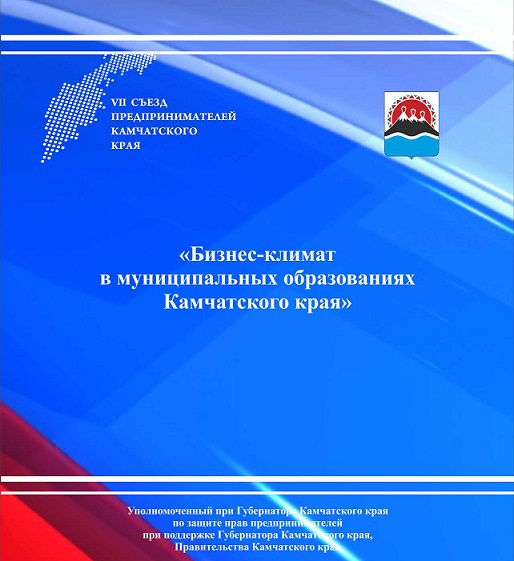 Съезд камчатских предпринимателей посетил Губернатор Камчатского края Владимир Илюхин, а также депутат Государственной Думы Федерального Собрания Российской Федерации, председатель Комитета Государственной Думы по безопасности и противодействию коррупции Ирина Яровая.2013 год2013 год2014 год2014 год2015 год2015 год383832324848Из аппарата федерального бизнес-омбудсменаРегиональные обращенияИз аппарата федерального бизнес-омбудсменаРегиональные обращенияИз аппарата федерального бизнес-омбудсменаРегиональные обращения2414329444Виды предпринимательской деятельности обратившихся предпринимателейКоличество обращенийОптовая и розничная торговля19Строительство5Обрабатывающие производства2Транспорт6Услуги в сфере ЖКХ3Услуги в сфере общественного питания4Сельское хозяйство2Рыболовство и рыбоводство3Финансы2Разное2Сфера правового регулированияКоличество обращений%Защита конкуренции12,1%Препятствование предпринимательской деятельности918,7%Несовершенство действующего законодательства510,4%Земельные, арендные, имущественные отношения, кадастровый учет1633,3%Контрольно-надзорная деятельность уполномоченных органов1020,8%Трудовые отношения36,3%Возбуждение против предпринимателей уголовной ответственности36,3%Сфера закупок12,1%ИТОГО48100%